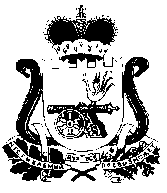 АДМИНИСТРАЦИЯ МУНИЦИПАЛЬНОГО ОБРАЗОВАНИЯ«НОВОДУГИНСКИЙ РАЙОН» СМОЛЕНСКОЙ ОБЛАСТИПОCТАНОВЛЕНИЕот 06.03.2020 № 32Об утверждении Порядка выдачи ордера на производство земляных работ на территории муниципального образования «Новодугинский район» смоленской областиВ соответствии с Федеральным законом от 06.10.2003 № 131-ФЗ «Об общих принципах организации местного самоуправления в Российской Федерации», руководствуясь Уставом муниципального образования «Новодугинский район» Смоленской области (новая редакция),Администрация муниципального образования «Новодугинский район» Смоленской области  п о с т а н о в л я е т:1. Утвердить Порядок выдачи ордера на производство земляных работ на территории муниципального образования «Новодугинский район» Смоленской области (прилагается).2. Опубликовать настоящее постановление в газете «Сельские зори» и на официальном сайте Администрации муниципального образования «Новодугинский район» Смоленской области в сети Интернет3. Настоящее постановление вступает в силу со дня его официального опубликования.  4. Контроль за исполнением настоящего постановления возложить на заместителя Главы муниципального образования «Новодугинский район» Смоленской области В.В. Иванова.И.о. Главы муниципального образования"Новодугинский район"Смоленской области                                                                                 Л.П. ФилипповаУТВЕРЖДЕНпостановлением Администрациимуниципального образования«Новодугинский район» Смоленской областиот 06.03.2020 N 32ПОРЯДОКВЫДАЧИ ОРДЕРА НА ПРОИЗВОДСТВО ЗЕМЛЯНЫХ РАБОТНА ТЕРРИТОРИИ МУНИЦИПАЛЬНОГО ОБРАЗОВАНИЯ «НОВОДУГИНСКИЙ РАЙОН» СМОЛЕНСКОЙ ОБЛАСТИОбщие положения        1.1. Настоящий Порядок выдачи ордера на производство земляных работ на территории муниципального образования «Новодугинский район» Смоленской области (далее - Порядок) устанавливает порядок и основания выдачи, внесения изменений в ордер, и закрытия ордера на производство земляных работ, связанных с выемкой, укладкой грунта, с нарушением дорожных и иных искусственных покрытий территории муниципального образования «Новодугинский район» Смоленской области, в том числе проводимые для прокладки, переустройства, ремонта подземных инженерных коммуникаций (включая осуществляемые закрытым способом), устройства проездов, пешеходных переходов, площадок для стоянки транспортных средств, парковок (парковочных мест), укладки тротуарной плитки, установки ограждений (за исключением ограждений строительных площадок), шлагбаумов, вертикальной планировки грунта, устройства подпорных стен, светофорных объектов, оснований рекламных конструкций, установки и замены опор линий электропередачи, опор освещения и контактной сети на территории муниципального образования «Новодугинский район» Смоленской области (далее - земляные работы).        1.2. Порядок распространяется на физических и юридических лиц независимо от их ведомственной принадлежности и форм собственности.        1.3. Для целей настоящего Порядка используются следующие понятия:        - заявитель - физическое или юридическое лицо, планирующее производство земляных работ, и обратившееся с заявлением о выдаче ордера на производство земляных работ;        - земляные работы – работы, связанные с выемкой, укладкой грунта, с нарушением дорожных и иных искусственных покрытий территории муниципального образования «Новодугинский район» Смоленской области, в том числе проводимые для прокладки, переустройства, ремонта подземных инженерных коммуникаций (включая осуществляемые закрытым способом), устройства проездов, пешеходных переходов, площадок для стоянки транспортных средств, парковок (парковочных мест), укладки тротуарной плитки, установки ограждений (за исключением ограждений строительных площадок), шлагбаумов, вертикальной планировки грунта, устройства подпорных стен, светофорных объектов, оснований рекламных конструкций, установки и замены опор линий электропередачи, опор освещения и контактной сети;- работы по восстановлению благоустройства - работы, проводимые для восстановления искусственных покрытий земельных участков, почвенного слоя, зеленых насаждений (путем реконструкции, замены, пересадки), восстановление растительного слоя газонов, дорожного и дворового оборудования, иных объектов, поврежденных в ходе производства земляных работ.2. Порядок оформления и выдачи ордера на производство земляных работ,внесения изменений в ордер и его закрытия        2.1. Физические и юридические лица осуществляют земляные работы на основании ордера на производство земляных работ.        2.2. Уполномоченным органом Администрации муниципального образования «Новодугинский район» Смоленской области, обеспечивающим оформление, выдачу, внесение изменений в ордер на производство земляных работ и его закрытие (далее – ордер) является отдел территориального планирования муниципального района, энергетики, транспорта и ЖКХ Администрации муниципального образования «Новодугинский район» Смоленской области (далее - отдел). Отдел ведет реестр выданных ордеров, принимает работы по восстановлению благоустройства после завершения земляных работ, осуществляет мониторинг мест производства земляных работ и состояния восстановленного благоустройства на месте проведения земельных работ в течение двух лет.        2.3. С целью оформления ордера заявитель представляет в Администрацию следующие документы:        - заявление установленной формы (приложение 1 к настоящему Порядку), с указанием сроков выполнения работ с учетом проведения работ по восстановлению благоустройства;        - копию документа, удостоверяющего личность заявителя, заверенную лично – для физических лиц;        - копию документа, удостоверяющего полномочия представителя заявителя (в случае обращения с заявлением представителя заявителя);        - проектно-техническую документацию, выполненную лицензированной проектной организацией и согласованную с организациями, осуществляющую эксплуатацию сетей инженерно-технического обеспечения на территории муниципального образования «Новодугинский район» Смоленской области с отметкой о таком согласовании;        - согласование производства земляных работ с собственником земельного участка (в случае, если заявитель не является собственником земельного участка);        - схему организации движения транспорта и пешеходов при необходимости ограничения дорожного движения;        - копию разрешения на строительство (в случае первичного строительства);        - график производства работ с указанием даты начала и даты окончания работ с учетом восстановления нарушенного благоустройства, подписанный руководителем организации, проводящей работы либо заявителем (в случае, если работы производятся заявителем самостоятельно).        2.4. Документы, указанные в 2.3 настоящего Порядка, направляются заявителем в Администрацию муниципального образования «Новодугинский район» Смоленской области (далее – Администрация) одним из следующих способов:        - лично;        - с помощью средств почтовой связи;        - в форме электронного документа по электронной почте.        2.5. В порядке межведомственного информационного взаимодействия, с целью подтверждения сведений, поданных заявителем, Администрация запрашивает следующие документы:        - выписку из Единого государственного реестра юридических лиц (индивидуальных предпринимателей) (для юридического лица, индивидуального предпринимателя);        - выписку из Единого государственного реестра прав на недвижимое имущество и сделок с ним (далее – ЕГРП) о правах на земельный участок, на котором планируется проведение земляных работ или уведомление об отсутствии в ЕГРП запрашиваемых сведений о зарегистрированных правах на указанный земельный участок.        Предусмотренные настоящим подпунктом документы заявитель вправе предоставить самостоятельно.        2.6. Производство земляных работ должно проводиться только организацией или физическим лицом, которым выдан ордер, и подрядными организациями, указанными заявителем в графике работ.        2.7. Ордер или уведомление об отказе в выдаче ордера подписываются заместителем Главы муниципального образования «Новодугинский район» Смоленской области в двух экземплярах в течение 3 (трех) рабочих дней со дня поступления заявления о выдаче ордера в Администрацию.        Один экземпляр ордера выдается заявителю, а второй – хранится в Администрации в течение в двух лет.        Ордер выдается согласно установленной форме (приложение 2 к настоящему Порядку).        Выдача или направление ордера осуществляется в течение 2 (двух) рабочих дней с момента его подписания заместителем Главы муниципального образования «Новодугинский район» Смоленской области.        2.8. Администрация выдает ордер на проведение земляных работ с отметкой «работы производятся закрытым способом» при необходимости проведения работ по прокладке коммуникаций на участке дороги с интенсивным движением либо выполнения работ по ремонту асфальтового покрытия, срок укладки которого не превышает 5 (пяти) лет, либо существует иная обоснованная необходимость сохранения целостности асфальтового покрытия, о чем ставится отметка на проектной документации организациями - владельцами инженерных сетей муниципального образования «Новодугинский район» Смоленской области .        2.9. Администрация отказывает в выдаче ордера в случае:        1) непредставления заявителями в отдел акта (-ов) исполнения ордера(-ов) на производство земляных работ по ранее выданным им ордерам (в случае истечения срока их производства);        2) неполноты перечня предоставляемых документов в соответствии с положениями настоящего Порядка;        3) наличия в документах исправлений, не зафиксированных в установленном порядке;        4) оформления заявления с нарушением установленной формы;        5) предоставления заявления и документов лицом, не уполномоченным представлять интересы заявителя.        При наличии оснований для отказа в выдаче ордера, предусмотренных настоящим подпунктом Порядка, Администрация оформляет уведомление об отказе в выдаче ордера на производство земляных работ.        2.10. Заявитель имеет право устранить обстоятельства, послужившие основанием для отказа в выдаче ордера на земляные работы, после чего может повторно обратиться в Администрацию с заявлением и документами, согласно подпункту 2.4 настоящего Порядка.        2.11. В случае утери заявителем ордера на земляные работы, Администрация выдается его дубликат в течение 3 (трех) рабочих дней с момента регистрации соответствующего обращения заявителя.        2.12. При невозможности выполнения земляных работ в установленные ордером сроки заявитель обязан продлить срок его действия.        2.13 Срок действия ордера продлевается по письменному ходатайству заявителя с указанием причин необходимости продления срока действия ордера и предоставлением скорректированного графика выполнения работ. Указанные документы предоставляются в Администрацию не позже 5 (пяти) рабочих дней до даты окончания срока действия ордера. Отметка о продлении срока действия ордера проставляется в действующем ордере за подписью заместителя Главы муниципального образования «Новодугинский район» Смоленской области в течение 2 (двух) рабочих дней с момента поступления в Администрацию такого ходатайства. Выданный ордер на выполнение земляных работ подлежит продлению не более двух раз.        2.14. Ордер, срок действия которого истек, продлению не подлежит.        2.15. В случае нарушения заявителем при производстве земляных работ норм настоящего Порядка, Правил благоустройства сельских поселений Новодугинского района Смоленской области, иных нормативных правовых актов, регулирующих порядок производства земляных работ, ордер аннулируется путем уведомления заявителя и соответствующих служб контроля. Ордер, срок действия которого истек (просроченный ордер), считается аннулированным, а проведение по нему работ является самовольным производством земляных работ.        2.16. Заявитель в течение 3 (трех) рабочих дней с даты окончания производства работ уведомляет Администрацию о готовности оформить акт на исполнение ордера на производство земляных работ по форме согласно приложению 3 к настоящему Порядку. Акт на исполнение ордера на земляные работы составляется заявителем в присутствии должностного лица Администрации (в случае производства земляных работ на подведомственной им территории) в двух экземплярах, один из которых вручается заявителю. В акте на исполнение ордера отражаются все элементы восстановленного благоустройства (приложение 4 к настоящему Порядку).        2.17. В случае наличия недостатков (по объему, качеству, соответствию техническим условиям), выявленных в ходе приемки восстановленного благоустройства, составляется акт замечаний (приложение 5 к настоящему Порядку), который вручается заявителю, представителю заявителя под роспись. В случае несогласия с указанными замечаниями, заявитель указывает об этом в акте, излагая свои доводы.        В случае отказа заявителя, представителя заявителя от получения акта замечаний, он направляется по почте с уведомлением заявителю в течение 3 (трех) рабочих дней с даты оформления акта. Заявитель обязан в течение 10 (десяти) календарных дней с даты получения акта замечаний устранить выявленные замечания.        При неисполнении требований акта замечаний заявитель, либо ответственное лицо заявителя, либо представитель заявителя, допустившие неустранение вышеуказанных замечаний, привлекаются к ответственности в соответствии с законодательством Российской Федерации за нарушение Правил благоустройства сельских территорий Новодугинского района Смоленской области.3. Порядок производства земляных работ в соответствии с ордером        3.1. Физические и юридические лица, осуществляющие производство земляных работ на территории муниципального образования муниципального образования «Новодугинский район» Смоленской области, обязаны:        - соблюдать сроки начала и окончания работ, указанные в ордере;        - обеспечить безопасное пересечение гражданами мест разрытия грунта и траншей;        - обеспечить обустройство временных пешеходных дорожек (тротуаров) в обход зоны производства земляных работ;        - заблаговременно продлевать срок действия ордера.        3.2. Заявители обязаны за один рабочий день до установленного срока начала производства земляных работ письменно известить все организации, с которыми были проведены предварительные согласования, о начале работ.        3.3. При выполнении земляных работ ответственное лицо заявителя либо сам заявитель (в случае, если работы производятся заявителем самостоятельно) должны иметь при себе копию ордера на производство земляных работ.        3.4. Заявители гарантируют устранение своими силами и за свой счет возможныхпоследствий производства земляных работ, включая восстановление полной ширины автодороги или тротуара, независимо от ширины разрытой траншеи в случае повреждения асфальтового покрытия проезжей части автодороги или тротуара, а также восстановление растительного слоя газонов. По завершении работ заявители обязаны восстановить все ранее существующие элементы благоустройства в сроки, указанные в ордере на производство земляных работ.        Гарантийный срок восстановленных покрытий составляет 2 (два) года с момента выполнения таких работ. В течение гарантийного срока организация, проводившая работы по восстановлению асфальтового покрытия, исправляет все возникшие недостатки в работе (проседание дорожного покрытия, грунта и пр.) своими силами и за свой счет, в этом случае гарантийный срок продлевается на 2 (два) года с момента повторно проведенных восстановительных работ.        3.5. При производстве земляных работ должна обеспечиваться сохранность существующих подземных инженерных коммуникаций, объектов благоустройства и зеленых насаждений.        3.6. Место производства земляных работ оборудуется ограждениями, дорожными знаками, указателями, освещением и информационной табличкой. При производстве земляных работ в местах движения транспорта и пешеходов должна обеспечиваться безопасность их движения.        3.7. Люки колодцев, расположенных на проезжей части дорог и тротуарах, в границах производства земляных работ должны восстанавливаться производителем земляных работ в уровень дорожного покрытия. Их установка производится на железобетонные опорные плиты.        3.8. Траншеи под проезжей частью и тротуарами засыпаются песком или песчаным грунтом с послойным уплотнением проливной водой. Траншеи на газонах засыпаются местным грунтом с уплотнением.        3.9. На застроенных территориях извлекаемый грунт, находящийся в зоне проведения работ, вывозится с места проведения земляных работ в места отвала или на площадки временного складирования грунта, определяемые Администрацией.        3.10. На неблагоустроенных территориях допускается складирование грунта с одной стороны траншеи в соответствии с условиями ордера. Консервация или демонтаж недействующих коммуникаций производится в соответствии с законодательством Российской Федерации.        3.11. Снос зеленых насаждений в зоне производства земляных работ производится в соответствии с нормативными правовыми актами Российской Федерации, нормативными и муниципальными правовыми актами органов местного самоуправления муниципального образования «Новодугинский район» Смоленской области.        3.12. Вскрытие асфальтобетонных покрытий производится фрезами и бензорезами. Контуры вскрытого покрытия должны иметь прямоугольную форму.        3.13. Строительные материалы и конструкции вывозятся с места производства земляных работ в течение суток после их окончания.        3.14. Укладка тротуарной плитки производится поэтапно, с обеспечением прохода пешеходов.4. Порядок производства земляных работ при ликвидации аварий (ремонте инженерных сетей)        4.1. Производство земляных работ с целью устранения аварий, произошедших наинженерных сетях и коммуникациях муниципального образования «Новодугинский район» Смоленской области, разрешается производить без оформления ордера на основании уведомлений (телефонограмм или факсимильных писем), передаваемых владельцами сетей и коммуникаций, организациями, эксплуатирующими сети инженерно-технического обеспечения, в Администрацию муниципального образования «Новодугинский район» Смоленской области в день возникновения аварии. В случае возникновения аварийной ситуации в нерабочее время (вечернее время, ночное время, праздничные и выходные дни) извещение должно быть оформлено в первый рабочий день, следующий за нерабочим днем (временем).        4.2. Представитель владельца инженерных сетей и коммуникаций, организации, эксплуатирующей сети инженерно-технического обеспечения, или исполнитель работ, являющийся лицом, ответственным за выполнение работ по ликвидации аварийной ситуации на сетях и коммуникациях, обязан иметь при себе служебное удостоверение и копию уведомления об аварийных работах, направленную в Администрацию.        4.3. При выполнении работ по ликвидации аварийных ситуаций на инженерных сетях и коммуникациях должны обеспечиваться условия безопасности пешеходного и транспортного движения, а также сохранность расположенных рядом подземных и надземных сооружений.        4.4. Ликвидация аварийной ситуации на инженерной сети и коммуникации должна производиться в срок до 3 суток, а восстановление благоустройства в местах аварийных разрытий выполняться в течение суток после завершения работ по устранению аварии. В случае невозможности ликвидации аварии и восстановления нарушенного благоустройства в указанный срок необходимо оформить ордер, в порядке, установленном настоящим Порядком.        Владелец инженерной сети и коммуникации или исполнитель, выполняющий работы, несет ответственность за несвоевременное устранение аварии и восстановление нарушенного благоустройства.        4.5. Производство земляных работ при прокладке и переустройстве инженерных сетей и коммуникаций при возникновении аварийных ситуаций на инженерных сетях и коммуникациях должно осуществляться в соответствии с требованиями пунктов 3.4 – 3.14 раздела 3 настоящего Порядка. Закрытие ордера осуществляется в соответствии с 2.16 - 2.17 настоящего Порядка.        4.6. Работы по восстановлению нарушенного благоустройства должны выполняться организациями, имеющими право осуществления данного вида деятельности. Восстановление нарушенного благоустройства осуществляется в объеме и в соответствии с первоначальным состоянием.        4.7. Производство плановых работ по ремонту, замене и прокладке инженерных сетей и коммуникаций под видом аварийных категорически запрещается. Заказчики и владельцы инженерных сетей и коммуникаций, виновные в таких действиях, несут ответственность в установленном законом порядке.5. Самовольное производство земляных работ иответственность за нарушение Порядка        5.1. Любое производство земляных работ без оформления ордера, за исключением аварийного, является самовольным.        5.2. Лица, допустившие самовольное производство земляных работ, несут административную, гражданскую и уголовную ответственность, предусмотренную действующим законодательством.        5.3. Заявители и иные лица, осуществляющие производство земляных работ, обязаны соблюдать действующее законодательство, в том числе настоящий Порядок и Правила благоустройства территорий сельских поселений Новодугинского района Смоленской области.6. Контроль за соблюдением Порядка и ответственностьза его нарушение        6.1. Контроль за соблюдением настоящего Порядка осуществляется Администрацией.         6.2. Контроль за технологией производства земляных работ, техникой безопасности граждан и производством работ по восстановлению благоустройства осуществляется заявителем либо уполномоченным им лицом.        6.3. Ответственность за сохранность существующих подземных инженерных сетей, зеленых насаждений, восстановление твердого покрытия несет заявитель. В случае повреждения прилегающих или пересекающих коммуникаций, последние подлежат восстановлению заявителем своими силами и за свой счет.        6.4. Физические и юридические лица несут ответственность за нарушение настоящего Порядка и соблюдение правил безопасности в зоне проведения работ в соответствии с законодательством Российской Федерации. Приложение 1к Порядку выдачиордера на производство земляных работна территории муниципального образования«Новодугинский район» Смоленской областиГлаве муниципального образования«Новодугинский район» Смоленской области________________________________________________________________________________________________________фамилия, имя и (при наличии) отчество, место жительства заявителя,_______________________________________________________________реквизиты документа, удостоверяющего личность заявителя (для гражданина)_______________________________________________________________телефон и (или) адрес электронной почты_____________________________________________________________________________________________________________________________________________________________________________________________наименование и место нахождения заявителя (для юридического лица), а такжегосударственный регистрационный номер записи о государственной регистрацииюридического лица в едином государственном реестре юридических лиц иидентификационный номер налогоплательщика, за исключением случаев, если заявителемявляется иностранное юридическое лицо, свидетельство о государственной регистрациифизического лица в качестве индивидуального предпринимателяЗАЯВЛЕНИЕО выдаче ордера на производство земляных работ на территориимуниципального образования «Новодугинский район» Смоленской области           Прошу выдать ордер на производство земляных работ на территории муниципального образования «Новодугинский район» Смоленской области, связанных с выполнением_______________________________________________________________________________________________________                                                                                    (указать характер работ)_______________________________________________________________________________________________________по адресу: ______________________________________________________________________________________________Сведения о заявителе:_______________________________________________________________________________________________________(наименование юридического лица, Ф.И.О. физического лица, Ф. И. О. индивидуального предпринимателя)_______________________________________________________________________________________________________(адрес, телефон)Ответственный за производство работ:_______________________________________________________________________________________________________(должность, Ф.И.О. ответственного лица)_______________________________________________________________________________________________________Сроки производства работ: с __________________ по ________________________Срок сдачи работ по восстановлению благоустройства:________________________________________________________           С требованиями Порядка выдачи ордера на производство земляных работ на территории муниципального образования «Новодугинский район» Смоленской области, Правилами благоустройства территории муниципального образования «Новодугинский район» Смоленской области ознакомлен _________________________________.                                                                                                                                                 (подпись)Гарантирую восстановление благоустройства территории и дорожных покрытий после проведения земляных работ в сроки, указанные в ордере на производство земляных работ ____________________________________________.                                                                                                                                               (подпись)Способы получения результата предоставления муниципальной услуги:           Для физических лиц:           Подтверждаю свое согласие, а также согласие представляемого мною лица на обработку персональных данных (сбор, систематизацию, накопление, хранение, уточнение (обновление, изменение), использование, распространение (в том числе передачу), обезличивание, блокирование, уничтожение персональных данных, а также иные действия, необходимые для обработки персональных данных, в том числе в автоматизированном режиме в целях предоставления государственной услуги.           Настоящим также подтверждаю, что: сведения, указанные в настоящем заявлении, на дату представления заявления достоверны; представленные правоустанавливающий(ие) документ(ы) и иные документы и содержащиеся в них сведения соответствуют установленным законодательством Российской Федерации требованиям.Приложение (в соответствии с подпунктом 2.3 Порядка):Отметка специалиста, принявшего заявление и приложенные к нему документы:Приложение 2к Порядку выдачи ордера на производствоземляных работ на территориимуниципального образования«Новодцгинский рвайон» Смоленской областиОРДЕР на производство земляных работот "___"_________ 20___ года № __________Заявителю ____________________________________________________________________________________________(Представителю заявителя Должность __________________________________ фамилия, инициалы _______________________________________)______________________________________________________________________________________________________(адрес, телефон)Разрешается производить земляные работы по адресу:_______________________________________________________________________________________________________характер работ _________________________________________________________________________________________________________________________________________________________________________________________________с разрытием траншеи ________________ метров и нарушением дорожного покрытия ______________ кв. метров на основании разработанного в установленном порядке проекта.Сроки проведения земляных работ: с ______________________ по ________________________Срок восстановления благоустройства: _____________________________________________________________________Ответственный за производство земляных работ:_____________________________________________________________Ответственный за производство работ обязан:1. Проводить земляные работы в соответствии с Порядком выдачи ордера на производство земляных работ на территории муниципального образования «Новодугинский район» Смоленской области.2. Проводить земляные работы с соблюдением требований действующих строительных норм и правил.3. Выполнять земляные работы в установленные ордером сроки.Я,_______________________________________________________________________________ознакомлен (а) с Порядком выдачи ордера на производство земляных работ на территории муниципального образования «Новодугинский район» Смоленской области, а также обязуюсь соблюдать Правила благоустройства сельских поселений Новодугинского района Смоленской области, указанные в ордере срок окончания и условия работ. Подтверждаю, что данный объект полностью обеспечен необходимыми материалами и рабочей силой.______________________________________________                    ___________________________________________(Ф.И.О., должность уполномоченного                                                           (Ф. И. О., лица, получившего ордер)лица Администрации муниципальногообразования «Новодугинский  район» Смоленской области)______________________________                                                  ___________________________________________(подпись, дата, печать)                                                                          (подпись, дата, печать (для юридического лица)Особые отметки______________________________________________________________________________________________________________________________________________________________________________________________________________Срок действия ордера продлен до "___" __________ 20___ г._____________________________________________________(Должность уполномоченного лица Администрации муниципальногообразования «Новодугинский  район» Смоленской области)                   _________________ _____________________                                                                                                 (подпись)                   (Ф.И.О.)Приложение 3к Порядкувыдачи ордера на производство земляных работна территории муниципальногообразования «Новодугинский  район» Смоленской области УВЕДОМЛЕНИЕо готовности оформить акт на исполнение ордера на производство земляных работот "___"__________ 20___ года № __________ПредставительЯ, _______________________________________________________________________(наименование заявителя)уведомляю Администрацию муниципального образования «Новодугинский район» Смоленской области о том, что в соответствии с ордером от "___" _____ 20___ года№ ___________, выданным _________________________________________________,                                                                   (наименование заявителя)проводились работы ________________________________________________________________________________________________________________________________(характер проводимых работ в соответствии с ордером)по адресу:________________________________________________________________.Прошу оформить акт на исполнение ордера на производство земляных работ._________________________________________________________________________(указать контактные данные заявителя, на основании которых Администрацией будет согласован день оформления акта на исполнение ордера на производство земляных работ).Дата                                   ___________________          ________________________                                                      (подпись заявителя)                       (наименование заявителя)Приложение 4к Порядкувыдачи ордера на производство земляных работна территории муниципальногообразования «Новодугинский  район» Смоленской области АКТна исполнение ордера на производство земляных работот "___" 20___ года № __________Представители:1. Заявитель_________________________________________________________________________(Ф.И.О., должность – для юридического лица)2. Глава _____________сельского поселения Новодугинского района Смоленской области в лице_____________________________________________________________(Ф.И.О.)составили настоящий акт о том, что в соответствии с ордером от "___" ___ 20___ года№ ________, выданным _____________________________________________________                                                                       (наименование заявителя)на производство работ_________________________________________________________________________(характер в соответствии с разрешением)по адресу:________________________________________________________________,работы выполнены в полном объеме, территория благоустроена:- асфальтобетонное покрытие ___________________________________________кв. м                                                   (восстановлено или не нарушалось, не восстановлено, указать)- отмостка (бортовой камень) ___________________________________________ кв. м- восстановление благоустройства ____________________________________________- восстановление озеленения ________________________________________________- восстановление технических сооружений ____________________________________- прочие нарушения благоустройства __________________________________________________________________________________________________________________Приложение: 1. Фотофиксация восстановленного места проведения земляных работ.                        2. Гарантийное обязательство в соответствии с требованиями пункта 2.3 Порядка.Подписи присутствующих: __________________________________________________Приложение 5к Порядку выдачиордера на производство земляных работна территории муниципальногообразования «Новодугинский  район» Смоленской области АКТ ЗАМЕЧАНИЙПредставитель_________________________________________________________________________(Ф.И.О., должность)составил настоящий акт о том, что в соответствии с ордером от "___" ____ 20___ года№ ___________, выданным _________________________________________________,(наименование заявителя)проводились работы ________________________________________________________________________________________________________________________________(характер проводимых работ в соответствии с ордером)по адресу:_________________________________________________________________________.В ходе приемки восстановленного благоустройства выявлены следующиенедостатки (по объему, качеству, соответствию техническим условиям) _________________________________________________________________________________________________________________________________________________________________________________________________________________________________________________________________________________________________________________________________________________________________________________________________________________________________________________________________В том числе ненадлежащее восстановление:- асфальтобетонного покрытия __________________________________________ кв. м- отмостки (бортового камня) ___________________________________________ кв. м- благоустройства __________________________________________________________- озеленения ______________________________________________________________Прочие недостатки _________________________________________________________________________________________________________________________________Возражения и подпись заявителя:__________________________________________________________________________________________________________________________________________________Подпись должностного лица: ________________________________________________Акт замечаний получен (направлен по почте) __________________________________В виде бумажного документа при личном обращении в АдминистрациюВ виде бумажного документа, который направляется посредством почтового отправленияВ виде электронного документа, который направляется заявителю посредством электронной почты** В дополнение к указанному способу получения предоставления муниципальной услугиуказывается один из способов в виде бумажного документа).* В дополнение к указанному способу получения предоставления муниципальной услугиуказывается один из способов в виде бумажного документа).ПодписьДата_________________ _______________________(подпись)                          (инициалы, фамилия)"__" ___________ ____ г.ПодписьДата_________________ _______________________(подпись)                          (инициалы, фамилия)"__" ___________ ____ г.